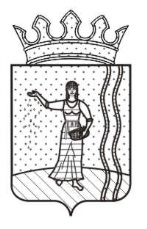 АДМИНИСТРАЦИЯ ОКТЯБРЬСКОГО ГОРОДСКОГО ПОСЕЛЕНИЯ ОКТЯБРЬСКОГО МУНИЦИПАЛЬНОГО РАЙОНА ПЕРМСКОГО КРАЯПОСТАНОВЛЕНИЕ05.05.2015                                                                                                     № 235О внесении изменений в административный регламент по предоставлению муниципальной услуги «Выдача разрешений на ввод объекта капитального строительства в эксплуатацию» на территории Октябрьского городского поселения, утвержденный постановлением от 15.01.2015 № 9Руководствуясь Федеральным законом от 27 июля 2010 № 210-ФЗ «Об организации предоставления государственных и муниципальных услуг», статьей 27 Устава Октябрьского городского поселения, ПОСТАНОВЛЯЮ:1.Внести в административный регламент по предоставлению муниципальной услуги «Выдача разрешений на ввод объекта капитального строительства в эксплуатацию» на территории Октябрьского городского поселения, утвержденный постановлением от 15.01.2015 № 9 следующие изменения:пункт 5.8.2. регламента признать утратившим силу.2.Настоящее постановление вступает в силу после обнародования в МКУ «Октябрьская централизованная библиотечная система» и подлежит размещению на официальном сайте Октябрьского городского поселения в информационно-телекоммуникационной	сети	«Интернет»: http://oktyabrskiy.permarea.ru/oktyabrskoje/Glavnaja-stranica/.Глава городского поселения – глава администрации Октябрьского городского поселения                                                                                   И.Ф.Селезнев